Name:____________________________Writing Equations of Lines NOTESWrite the equation of a line given the slope and y-intercept.   (y = mx + b)1) slope = -3, y-intercept = 2		2) slope = 5 y-intercept = -4		3) slope = , y-intercept = -64)					5)  					6) 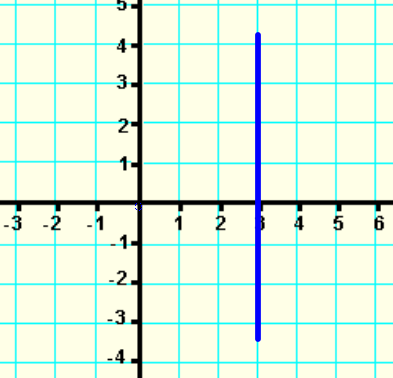 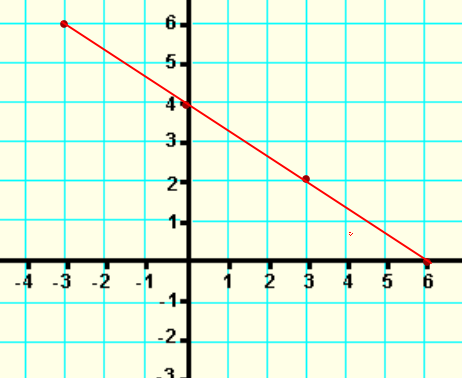 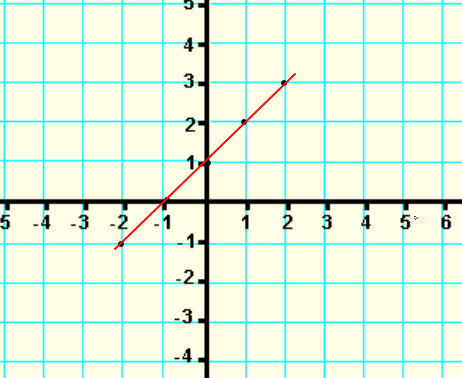 Write the equation of a line given a table.       7)   8)	9)        Slope = _____  y-int = ______	Slope = _____  y-int = ______		   Slope = _____  y-int = ______           y = ____________		    y = ____________				y = ____________Write the equation of a line given a slope and a point.10) m = 2; (0, 4)			11) m = ; (8, -2)			12) m = -3; (-3, 3)Write the equation of a line given two points.  13) contains (-1, 0) and (2, -9)				14) contains (-5, 8) and ( 0, 10)				15) x-int = 4, y-int = -1					Write an equation given the following.      16) contains (2, 2) and is || to y = 2x + 5			       m = _______						             || m = ______						            m = ______						          y = _____________						   17) contains (-2, 4) and is || to 2y = 2x - 4			       m = _______						             || m = ______						            m = ______						          y = _____________						18) contains (-1, 1) and is  to y = x + 9			       m = _______						             || m = ______						            m = ______						          y = _____________						   19) contains (-2, -4) and is  to 2x –y = 2			       m = _______						      || m = ______						            m = ______						          y = _____________						   20) contains (4, -6) and is  to x = 3			    y = _____________						   xy-22042648xy53657789xy0-250102154